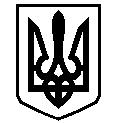 У К Р А Ї Н АВАСИЛІВСЬКА МІСЬКА РАДАЗАПОРІЗЬКОЇ ОБЛАСТІсьомого скликанняп’ятдесята  сесіяР  І  Ш  Е  Н  Н  Я 28 листопада  2019                                                                                                             № 32Про затвердження  звіту  з експертної грошової оцінки та взяття на облік земельної ділянки комунальної власності в м. Василівка, вул. Гагаріна 25	Керуючись ст.26  Закону України «Про місцеве самоврядування в Україні»,  ст.12  Земельного кодексу України, Законами України «Про внесення змін до деяких законодавчих актів  щодо розмежування земель державної та комунальної власності»,  «Про оцінку земель»,  розглянувши  звіт з експертної грошової оцінки земельної ділянки в м. Василівка, вул. Гагаріна 25, виконаний на замовлення Василівської міської ради ТОВ «Козацькі землі», Рецензію на звіт про експертну грошову оцінку земельної ділянки від 21 жовтня 2019 року, виконану ТОВ «Власні землі»  Василівська міська радаВ И Р І Ш И Л А :	1.Затвердити звіт з експертної грошової оцінки земельної ділянки  комунальної власності, кадастровий номер 2320910100:05:022:0039, площею 0,0346 га для будівництва та обслуговування будівель органів державної влади та місцевого самоврядування для обслуговування адмінбудівлі в м. Василівка, вул. Гагаріна 25 у сумі 11626,00 грн. (одинадцять тисяч шістсот двадцять шість гривень 00 копійок)  з розрахунку 33,60 грн. (тридцять три гривні 60 копійок) за 1 м2.	2. Взяти на облік земельну ділянку комунальної власності, кадастровий номер 2320910100:05:022:0039, площею 0,0346 га для будівництва та обслуговування будівель органів державної влади та місцевого самоврядування для обслуговування адмінбудівлі в м. Василівка, вул. Гагаріна 25, з балансовою вартістю згідно експертної грошової оцінки земельної ділянки 11626,00 гр. (одинадцять тисяч шістсот двадцять шість гривень 00 копійок) . 3. Контроль за виконанням цього рішення покласти на постійну комісію міської ради з питань земельних відносин та земельного кадастру, благоустрою міста та забезпечення екологічної безпеки життєдіяльності населення.Міський голова                                                                                                     Л.М. Цибульняк